附件1会议酒店信息及交通指引★会议酒店★广州市大学城雅乐轩酒店酒店地址：广州市大学城小谷围街立德街66号（020-32206477）。主要房型：大床房，448元/天（含单早）；标准间 518元/天（含双早）。★酒店交通位置★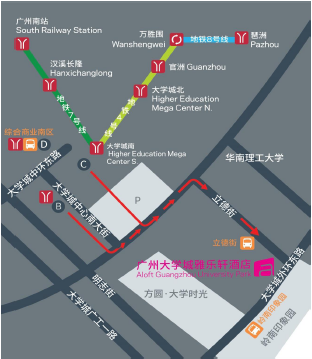 ★交通指引★1.白云机场—大学城雅乐轩酒店地铁：白云机场T1/T2航站楼—地铁3号线（番禺广场方向）—汉溪长隆站换乘地铁7号线（大学城南方向）—大学城南站下车，B出口步行约8分钟可到达酒店，或D出口综合商业南区公交站乘番201公交经一站至立德街站下车即可到酒店。打车：全程约60公里，80分钟车程（约180元）。2. 广州南站—大学城雅乐轩酒店地铁：广州南站—地铁7号线（大学城南方向）—大学城南站下车（B或D出口）。打车：全程约30公里，50分钟车程（约100元）。3. 广州东站—大学城雅乐轩酒店地铁：广州东站—地铁3号线（番禺广场方向）—汉溪长隆站换乘地铁7号线（大学城南方向）—大学城南站下车（B或D出口）。打车：全程约20公里，50分钟车程（约70元）。附件2会议论文摘要格式要求摘要总篇幅限定在800字以内。应写明论文题目、作者、作者单位、单位所在城市、邮政编码及责任作者的E-mail地址。论文摘要应按目的、方法、结果及结论共4项进行撰写。综述摘要的具体格式不做要求。
摘要请用中文书写，用Word软件按以下要求编辑：题目（四号宋体加粗）；作者姓名、单位、城市、邮编（楷体小四号）；通讯作者邮箱（Times New Roman小四号）；摘要正文（小四号，中文字体为宋体，英文为Times New Roman），“目的”、“方法”、“结果”和“结论”加粗，1.5倍行距、页边距2.5cm、A4版面。关键词和项目资助同正文要求。摘要文字用语应科学、准确、简练、流畅，尽量少用缩略词，不得使用图表。附件3 中国毒理学会表观遗传毒理专业委员会成立大会暨第一次学术大会参会回执参会人员基本信息参会人员基本信息参会人员基本信息参会人员基本信息参会人员基本信息姓名性别是否学生职称与职务联系电话E-mail工作单位预定住房□单住大床房      □单住标准间 □合住标准间      □不住宿□单住大床房      □单住标准间 □合住标准间      □不住宿□单住大床房      □单住标准间 □合住标准间      □不住宿□单住大床房      □单住标准间 □合住标准间      □不住宿预定住房注：大床房 448元/天（含1人早餐）标准间 518元/天（含2人早餐）注：大床房 448元/天（含1人早餐）标准间 518元/天（含2人早餐）注：大床房 448元/天（含1人早餐）标准间 518元/天（含2人早餐）注：大床房 448元/天（含1人早餐）标准间 518元/天（含2人早餐）预计住房日期□12月4日       □12月5日□12月6日□12月4日       □12月5日□12月6日□12月4日       □12月5日□12月6日□12月4日       □12月5日□12月6日备注：（如有特殊要求或情况，请说明）备注：（如有特殊要求或情况，请说明）备注：（如有特殊要求或情况，请说明）备注：（如有特殊要求或情况，请说明）备注：（如有特殊要求或情况，请说明）请10月30日前将回执发至会议邮箱： eptoxic2020@163.com请10月30日前将回执发至会议邮箱： eptoxic2020@163.com请10月30日前将回执发至会议邮箱： eptoxic2020@163.com请10月30日前将回执发至会议邮箱： eptoxic2020@163.com请10月30日前将回执发至会议邮箱： eptoxic2020@163.com